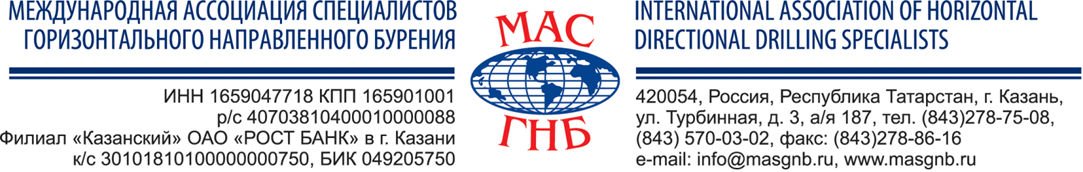 ПРОЕКТ БАЗОВОЙ ПРОГРАММЫ*XI ежегодного учебного семинара операторов ГНБг. Казань   •   09-14 февраля 2015 года*Исполнительная Дирекция Учебного Центра МАС ГНБ продолжает работу по привлечению ряда отечественных и зарубежных специалистов в области горизонтального направленного бурения (ГНБ) в качестве преподавателей данного учебного семинара.09 февраля 2015 г. Понедельник09 февраля 2015 г. Понедельник09 февраля 2015 г. Понедельник09 февраля 2015 г. Понедельник09 февраля 2015 г. ПонедельникВремя08.00 - 09.00ЗавтракЗавтракЗавтракЗавтрак                                                  Тема занятий                                                  Тема занятий                                                  Тема занятий                                                  Тема занятий09.00 - 10.00Регистрация участников семинара. Приветственный кофе.Регистрация участников семинара. Приветственный кофе.Регистрация участников семинара. Приветственный кофе.Регистрация участников семинара. Приветственный кофе.10.00 - 10.30Открытие семинара. Представление гостей семинара и лекторов. Организационные вопросы по распорядку учебного семинара. Открытие семинара. Представление гостей семинара и лекторов. Организационные вопросы по распорядку учебного семинара. Брейдбурд Александр Исаакович, Президент МАС ГНБ, Руководитель подкомитета «Бестраншейные технологии»,  комитета по освоению подземного пространства НОСТРОЙ, Генеральный директор ООО «Нефтегазспецстрой»/                   ГК «ЮНИРУС», г. Казань, РоссияБрейдбурд Александр Исаакович, Президент МАС ГНБ, Руководитель подкомитета «Бестраншейные технологии»,  комитета по освоению подземного пространства НОСТРОЙ, Генеральный директор ООО «Нефтегазспецстрой»/                   ГК «ЮНИРУС», г. Казань, Россия10.30 - 12.00Основы технологии ГНБ Вводный курс: Технологические этапы. Локационные системы как структурный элемент бурового комплекса.Основы технологии ГНБ Вводный курс: Технологические этапы. Локационные системы как структурный элемент бурового комплекса.Брейдбурд Вячеслав Исаакович,  Директор                                                          ООО «Спецстройресурс»/ГК «ЮНИРУС», г. Казань, РоссияБрейдбурд Вячеслав Исаакович,  Директор                                                          ООО «Спецстройресурс»/ГК «ЮНИРУС», г. Казань, Россия12.00 - 13.00Презентация новейшей локационной системы UNITRAKПрезентация новейшей локационной системы UNITRAKAlex Murovanny,Президент компании«UNIVERSAL HDD»г. Чикаго, СШАAlex Murovanny,Президент компании«UNIVERSAL HDD»г. Чикаго, США13.00 - 14.00ОбедОбедОбедОбед14.00 - 16.00Структурная схема, состав и компоновка бурового комплекса.Структурная схема, состав и компоновка бурового комплекса.Структурная схема, состав и компоновка бурового комплекса.Сёмин Александр Михайлович,Технический директорООО «Нефтегазспецстрой»/ГК «ЮНИРУС»,г. Казань, Россия16.00 - 19.00Подготовка объекта. Планирование работ по бестраншейному строительству трубопроводов по технологии ГНБ.Основные нормативные документы, регламентирующие деятельность операторов горизонтального направленного бурения. Сдача объекта.Подготовка объекта. Планирование работ по бестраншейному строительству трубопроводов по технологии ГНБ.Основные нормативные документы, регламентирующие деятельность операторов горизонтального направленного бурения. Сдача объекта.Подготовка объекта. Планирование работ по бестраншейному строительству трубопроводов по технологии ГНБ.Основные нормативные документы, регламентирующие деятельность операторов горизонтального направленного бурения. Сдача объекта.Мирхалеев Азат Аблахатович,  начальник отдела спецпроектовООО «Нефтегазспецстрой»/                     ГК «ЮНИРУС», г. Казань, Россия19.00 - 20.00УжинУжинУжинУжин20.00 - 21.30Секция I:Площадка перед клубомПрактический семинар: «Устройство буровой установки»Секция II:Кафе санатория «Васильевский»IX заседание клуба «Крутые бурилы».Секция II:Кафе санатория «Васильевский»IX заседание клуба «Крутые бурилы».Секция II:Кафе санатория «Васильевский»IX заседание клуба «Крутые бурилы».                                                                              10 февраля 2015 г. Вторник                                                                              10 февраля 2015 г. Вторник                                                                              10 февраля 2015 г. Вторник                                                                              10 февраля 2015 г. ВторникВремя                                         День локационного оборудования                                         День локационного оборудования                                         День локационного оборудования09.00 - 10.00ЗавтракЗавтракЗавтрак                                                         Тема занятий                                                         Тема занятий                Преподаватель10.00 - 12.00Основы теории позиционирования и принцип работы локационного оборудования.Основы теории позиционирования и принцип работы локационного оборудования.Мирхалеев Айдар Аблахатович,Технический специалистООО «Спецстройресурс»/ГК «ЮНИРУС»г. Казань, Россия 12.00 - 13.00Обзор локационного оборудования различных производителей.Обзор локационного оборудования различных производителей.Мирхалеев Айдар Аблахатович,Технический специалистООО «Спецстройресурс»/ГК «ЮНИРУС»г. Казань, Россия13.00 - 14.00Кабельные системы локации. Особенности выбора и эксплуатации. Практический опыт использования для строительства переходов большой протяженности с применением комплексов классов MAXI и MEGA.Кабельные системы локации. Особенности выбора и эксплуатации. Практический опыт использования для строительства переходов большой протяженности с применением комплексов классов MAXI и MEGA.Мирхалеев Айдар Аблахатович, Технический специалистООО «Спецстройресурс»/ГК «ЮНИРУС»г. Казань, Россия14.00 - 15.00ОбедОбедОбед15.00 - 17.00Расчет траектории пилотной скважины.Расчет траектории пилотной скважины.Мирхалеев Азат Аблахатович,Начальник отдела спецпроектов  ООО «Нефтегазспецстрой»/ГК «ЮНИРУС», г. Казань, Россия 17.00 - 19.00Практический семинар по локационному оборудованию Практический семинар по локационному оборудованию Практический семинар по локационному оборудованию 17.00 - 19.00Секция I:Актовый зал клубаСекция II:Демонстрационный полигонСекция II:Демонстрационный полигон19.00 - 20.00УжинУжинУжин 20.00 - 22.00Секция I:Кафе санатория «Васильевский».Факультатив: Локационное оборудование.Клабуков А.В., Мирхалеев А.А.Секция II:Спортивный Комплекс «Уникс»Культурно-спортивная программа(спортивные игры).Секция II:Спортивный Комплекс «Уникс»Культурно-спортивная программа(спортивные игры).                                                                           11 февраля 2015 г. Среда                                                                           11 февраля 2015 г. Среда                                                                           11 февраля 2015 г. Среда                                                                           11 февраля 2015 г. СредаВремя                                            День буровых растворов                                            День буровых растворов                                            День буровых растворов09.00 - 10.00ЗавтракЗавтракЗавтракТема занятийТема занятий                 Преподаватель10.00-14.00Основы теории применения буровых растворов в ГНБ. (Часть I). Основы теории применения буровых растворов в ГНБ. (Часть I). Аминов Руслан Фарманович, Инженер по буровым растворам ООО «Волгаспецстрой»/ ГК «ЮНИРУС», г. Казань, РоссияСабитов Айдар РафаиловичДиректор ООО «Инвестстройсервис»г. Подольск, МО, Россия14.00 - 15.00ОбедОбедОбед15.00 - 18.00Основы теории применения буровых растворов в ГНБ. (Часть II). Обзор компонентов для приготовления бурового раствора.Демонстрационные опыты. Демонстрационные работы НСУ.Основы теории применения буровых растворов в ГНБ. (Часть II). Обзор компонентов для приготовления бурового раствора.Демонстрационные опыты. Демонстрационные работы НСУ.Аминов Руслан Фарманович, Инженер по буровым растворам ООО «Волгаспецстрой»/ ГК «ЮНИРУС», г. Казань, РоссияХабибуллин Марат Талгатович, директор ООО «Волгаспецстрой»/   ГК «ЮНИРУС», г. Казань, Россия18.00 - 19.00Расчет количества компонентов буровых растворов.Расчет количества компонентов буровых растворов.Аминов Руслан Фарманович, Инженер по буровым растворам ООО «Волгаспецстрой»/ГК «ЮНИРУС», г. Казань, РоссияХабибуллин Марат Талгатович, директор ООО «Волгаспецстрой»/   ГК «ЮНИРУС», г. Казань, Россия 19.00 - 20.00УжинУжинУжин   20.00 - 22.00Секция I:Кафе санатория «Васильевский».Факультатив: Буровые растворы.Аминов Р.Ф., Хабибуллин М.Т.,Сабитов А.Р.Секция II:Спортивный Комплекс «Уникс»Культурно-спортивная программа  (спортивные игры).Секция II:Спортивный Комплекс «Уникс»Культурно-спортивная программа  (спортивные игры).                                                                                  12 февраля 2015 г.  Четверг                                                                                  12 февраля 2015 г.  Четверг                                                                                  12 февраля 2015 г.  Четверг                                                                                  12 февраля 2015 г.  ЧетвергВремя09.00 - 10.00ЗавтракЗавтракЗавтрак                                                   Тема занятий                                                   Тема занятий                  Преподаватель10.00 - 12.00Техническое обслуживание буровых комплексов. Особенности эксплуатации в холодное время года.Техническое обслуживание буровых комплексов. Особенности эксплуатации в холодное время года.Сёмин Александр Михайлович,Технический директор ООО «Нефтегазспецстрой»/ ГК «ЮНИРУС», г. Казань, Россия12.00 - 13.00Детальный обзор конструкции структурных элементов бурового комплекса. Основные узлы и агрегаты.Детальный обзор конструкции структурных элементов бурового комплекса. Основные узлы и агрегаты.Хабибуллин Марат Талгатович, Директор ООО «Волгаспецстрой»/ГК «ЮНИРУС» г. Казань, Россия13.00 - 14.00Буровой инструмент. Особенности выбора и применения в различных грунтовых условиях. Практический опыт.Буровой инструмент. Особенности выбора и применения в различных грунтовых условиях. Практический опыт.Сёмин Александр Михайлович,Технический директор ООО «Нефтегазспецстрой»/ ГК «ЮНИРУС», г. Казань, Россия14.00 - 15.00Обед Обед Обед 15.00 - 16.00Демонстрация бурового оборудования Universal HDD.Демонстрация пневмомолота Unihammer 4.0 Демонстрация бурового оборудования Universal HDD.Демонстрация пневмомолота Unihammer 4.0 Сёмин Александр Михайлович,Технический директор ООО «Нефтегазспецстрой»/ ГК «ЮНИРУС», г. Казань, Россия16.00 - 17.00Особенности технологии ГНБ для строительства переходов большой протяженности с применением комплексов  классов MAXI и MEGA. Особенности технологии ГНБ для строительства переходов большой протяженности с применением комплексов  классов MAXI и MEGA. Сёмин Александр Михайлович,Технический директор ООО «Нефтегазспецстрой»/ ГК «ЮНИРУС», г. Казань, Россия          17.00 - 19.00Практический опыт применения буровых комплексов классов MAXI и MEGA при реализации трубопроводных проектов не территории РФ.Практический опыт применения буровых комплексов классов MAXI и MEGA при реализации трубопроводных проектов не территории РФ.Мирхалеев Азат Аблахатович, Начальник отдела спецпроектовООО «Нефтегазспецстрой»/ГК «ЮНИРУС», г. Казань, Россия      19.00 - 20.00УжинУжинУжин 20.00 - 22.00Секция I:Кафе санатория "Васильевский".Факультатив: Техническое обслуживание и эксплуатация буровых комплексов UNIVERSAL HDD.  Сёмин А.М.Секция II:Демонстрационный полигон.Практический семинар: Особенности управления буровыми установками различных производителей.Мирхалеев А.А.Секция II:Демонстрационный полигон.Практический семинар: Особенности управления буровыми установками различных производителей.Мирхалеев А.А.                                                                             13 февраля 2015 г.  Пятница                                                                             13 февраля 2015 г.  Пятница                                                                             13 февраля 2015 г.  Пятница                                                                             13 февраля 2015 г.  ПятницаВремя9.00 - 10.00ЗавтракЗавтракТема занятийТема занятийПреподаватель10.00 - 10.30Основные положения Профессионального Стандарта «Оператор комплекса ГНБ».Основные положения Профессионального Стандарта «Оператор комплекса ГНБ».Салахов Равиль Рауфович, Директор Филиала «ГНБ»              НП «Объединение Подземных Строителей» г. Казань, Россия10.30 - 12.00Профессиональный Стандарт «Оператор комплекса ГНБ».Должностные обязанности основных специалистов.Профессиональный Стандарт «Оператор комплекса ГНБ».Должностные обязанности основных специалистов.Сёмин Александр Михайлович,Технический директор ООО «Нефтегазспецстрой»/ГК «ЮНИРУС», г. Казань, Россия12.00 - 13.00Практические рекомендации по применению техники и технологии ГНБ в различных условиях.Практические рекомендации по применению техники и технологии ГНБ в различных условиях.Сёмин Александр Михайлович,Технический директор ООО «Нефтегазспецстрой»/ ГК «ЮНИРУС», г. Казань, Россия13.00 - 14.00Практика применения программы построения трассы для ГНБ «Drill Site».Практика применения программы построения трассы для ГНБ «Drill Site».Черняев Юрий Викторович, Главный инженер ООО «Нефтегазспецстрой»/ ГК «ЮНИРУС», г. Казань, Россия14.00 - 15.00ОбедОбедОбед15.00 - 16.00Техника безопасности строительного производства. Нормативные документы. Техника безопасности в ГНБ.Охрана окружающей среды и предотвращение аварийных ситуаций.Техника безопасности строительного производства. Нормативные документы. Техника безопасности в ГНБ.Охрана окружающей среды и предотвращение аварийных ситуаций.Черняев Юрий Викторович, Главный инженер ООО «Нефтегазспецстрой»/ ГК «ЮНИРУС», г. Казань, Россия16.00 - 17.00Основы технологии добычи трудноизвлекаемых запасов углеводородов с применением техники и технологии  ГНБ.Основы технологии добычи трудноизвлекаемых запасов углеводородов с применением техники и технологии  ГНБ.Брейдбурд Вячеслав ИсааковичДиректор                                                ООО «Спецстройресурс»/ГК «ЮНИРУС»г. Казань, Россия17.00 - 18.00Поставка запчастей, расходных материалов: современное состояние и перспективы развития.Методика и особенности работы по заказу бурового инструмента, запчастей, комплектующих, расходных материалов, компонентов для приготовления буровых растворов.Поставка запчастей, расходных материалов: современное состояние и перспективы развития.Методика и особенности работы по заказу бурового инструмента, запчастей, комплектующих, расходных материалов, компонентов для приготовления буровых растворов.Хабибуллин Марат Талгатович, Директор ООО «Волгаспецстрой»/   ГК «ЮНИРУС»г. Казань, Россия18.00 - 19.00Комплексный обзор курса профессиональной подготовки операторов ГНБ.Комплексный обзор курса профессиональной подготовки операторов ГНБ.Преподаватели19.00 - 20.00УжинУжинУжин   20.00 - 22.00Секция I:Самоподготовка.Секция II:Спортивный Комплекс «Уникс»Культурно-спортивная программа  (спортивные игры).Секция II:Спортивный Комплекс «Уникс»Культурно-спортивная программа  (спортивные игры).                                                                                  14 февраля 2015 г. Суббота                                                                                  14 февраля 2015 г. Суббота        Время   09.00 - 10.00Завтрак10.00 - 13.00Аттестация.13.00 - 14.00Обед14.00 - 16.00Экскурсия в Раифский монастырь.16.00 - 18.00Вручение квалификационных удостоверений.19.00 - 23.00Подведение итогов работы учебного семинара. Торжественный ужин в ресторане санатория «Васильевский».